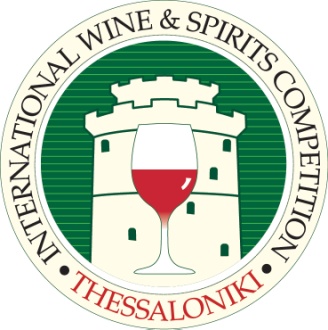 We would like to thank you for participating at the Thessaloniki International Spirits Competition and to congratulate you on your awarded medal.Stickers that correspond to the awarded medals are available for purchase. For your orders please complete the purchase form on the next page and send it to us by e-mail (director@wineroads.gr) or by fax at the following number: +30 2310 281619.Sticker prices are as follows:Payment can be accepted by bank transfer to the following bank accounts (please email or fax us a copy of the transfer order):Alpha Bank - Account No: 			IBAN	GR91 0140 7410 7410 0200 2000 210  BIC: 	CRBAGRAAPiraeus Bank – Account No: 		IBAN: 	GR85 0172 2020 0052 020 14279954  BIC: 	PIRBGRAANational Bank of  – Account No: 	IBAN GR10 0110 2100 0000 2102 0675 522, BIC: ETHNGRAAPlease do not hesitate to contact us for any enquiries (director@wineroads.gr or +302310 281617, +302310 281632).Please send me (by courier service, recipient’s charge) the following number of bottle stickers: I made the payment to the following Bank: Alpha Bank   Piraeus Bank  National Bank of  Date:			              Signature:QuantityPrice1-50.00032,25 € / 1.000 stickersMore than 50.00025,8 € / 1.000 stickers International Spirits Competition Promotional Stickers Order FormPlease return your completed form to:   Fax:   +30 2310 281619/                                                                                                                                                                                Email: director@wineroads.grNameCompanyDelivery AddressTelephoneEmailGold Medal* immediate sending if there is a stockSilver Medal* immediate sending if there is a stockBronze Medal* immediate sending if there is a stockBest of Competition* send on request, within 15 business daysQuantity (x 1000)The volume (ml) of the bottles that the stickers will be placed onSpirit name andproduction year